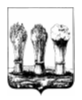 Управление транспорта и связи города Пензы            __________________________________________________________________________________________________________________________________________________________________________________________________________________АДМИНИСТРАЦИЯ ГОРОДА ПЕНЗЫП Р И К А З     от «11» июля 2016 года № 67О внесении изменений в сведения о муниципальных маршрутах регулярных перевозок города Пензы №№ 24, 41, 73В соответствии с Положением по организации транспортного обслуживания населения автомобильным транспортом и городским наземным электрическим транспортом на муниципальных маршрутах регулярных перевозок города Пензы, утвержденным постановлением администрации города Пензы от 31.12.2015 №2308, ПРИКАЗЫВАЮ:1. Утвердить расписание движения для муниципальных маршрутов регулярных перевозок города Пензы:1.1. № 24 «Пенза-I – ул. Кошевого»: - время отправления от остановочного пункта Пенза–I: Будние дни: 06:50, 07:50, 08:50, 09:50, 10:50, 14:30, 15:30, 16:30, 17:30, 18:30. Суббота: 06:50, 07:50, 08:50, 09:50, 10:50;- время отправления от остановочного пункта ул. Кошевого: Будние дни: 06:20, 07:20, 08:20, 09:20, 10:20, 11:20, 15:00, 16:00, 17:00, 18:00. Суббота: 06:20, 07:20, 08:20, 09:20, 10:20, 11:20.1.2. № 41 «Западная поляна - Лесхоз»: - время отправления от остановочного пункта Западная поляна: Будние дни, Суббота: 06:15, 07:15, 12:00, 14:45, 17:00, 19:00. - время отправления от остановочного пункта Лесхоз: Будние дни, Суббота: 06:45, 07:45, 12:25, 15:15, 17:30, 19:30.1.3. № 73 «Пенза-I – ул. Баженова»: - время отправления от остановочного пункта Пенза-I: Будние, выходные дни: 06:45, 07:45, 08:45, 13:00, 14:00, 15:00, 16:00, 17:30, 18:30, 19:30;- время отправления от остановочного пункта ул. Баженова: Будние, выходные дни: 06:15, 07:15, 08:15, 09:15, 13:30, 14:30, 15:30, 16:30, 18:00, 19:00.2. Внести в приложение к приказу начальника Управления транспорта и связи города Пензы от 28.12.2015 г. № 96 «Об утверждении Реестра муниципальных маршрутов регулярных перевозок города Пензы» (далее по тексту - Приложение) следующие изменения:2.1. Содержание столбца 14 строки 32 изложить в следующей редакции: «Будние дни: 06:50, 07:50, 08:50, 09:50, 10:50, 14:30, 15:30, 16:30, 17:30, 18:30. Суббота: 06:50, 07:50, 08:50, 09:50, 10:50»;2.2. Содержание столбца 15 строки 32 изложить в следующей редакции: «Будние дни: 06:20, 07:20, 08:20, 09:20, 10:20, 11:20, 15:00, 16:00, 17:00, 18:00. Суббота: 06:20, 07:20, 08:20, 09:20, 10:20, 11:20»;2.3. Содержание столбца 14 строки 42 изложить в следующей редакции: «Будние дни, Суббота: 06:15, 07:15, 12:00, 14:45, 17:00, 19:00»;2.4. Содержание столбца 15 строки 42 изложить в следующей редакции: «Будние дни, Суббота: 06:45, 07:45, 12:25, 15:15, 17:30, 19:30»;2.5. Содержание столбца 14 строки 54 изложить в следующей редакции: «Будние, выходные дни: 06:45, 07:45, 08:45, 13:00, 14:00, 15:00, 16:00, 17:30, 18:30, 19:30»;2.6. Содержание столбца 15 строки 54 изложить в следующей редакции: «Будние, выходные дни: 06:15, 07:15, 08:15, 09:15, 13:30, 14:30, 15:30, 16:30, 18:00, 19:00».3. Главному специалисту отдела организации перевозок Управления               транспорта и связи города Пензы Садовову А.С.:3.1. Внести соответствующие изменения в сведения  о маршрутах                  №№ 24, 41, 73 в Реестр муниципальных маршрутов регулярных перевозок города Пензы;3.2. Опубликовать настоящий приказ на официальном сайте администрации города Пензы в разделе «Транспорт и связь» в информационно-телекоммуникационной сети Интернет.4. Настоящий приказ вступает в силу со дня включения измененных сведений о маршрутах №№ 24, 41, 73 в Реестр муниципальных маршрутов регулярных перевозок города Пензы.5. Контроль за выполнением настоящего приказа возложить на заместителя начальника Управления транспорта и связи города Пензы.И.о. начальника Управления					      М.А. Иванкин